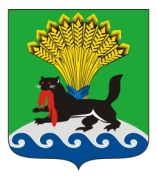 РОССИЙСКАЯ ФЕДЕРАЦИЯИРКУТСКАЯ ОБЛАСТЬИРКУТСКОЕ РАЙОННОЕ МУНИЦИПАЛЬНОЕ ОБРАЗОВАНИЕАДМИНИСТРАЦИЯПОСТАНОВЛЕНИЕот «31» июля 2017г.				                                                 № 284О внесении изменений в Состав экспертного Совета по вопросам разработки и реализации муниципальных программ Иркутского районного муниципального образованияВ связи с изменениями структуры администрации Иркутского районного муниципального образования, утвержденной Решением Думы Иркутского района от 27.04.2017 № 35-316/рд «О внесении изменений в решение Думы Иркутского района от 25 февраля 2016 года № 21-148/рд «Об утверждении структуры администрации Иркутского районного муниципального образования», руководствуясь ст.ст. 39, 45, 54 Устава Иркутского районного муниципального образования, администрация Иркутского районного муниципального образования  ПОСТАНОВЛЯЕТ:Внести изменения в постановление администрации Иркутского районного муниципального образования от 07.11.2013 № 4934 «Об экспертном Совете по вопросам разработки и реализации муниципальных программ Иркутского районного муниципального образования» изложив приложение «Состав экспертного Совета по вопросам разработки и реализации муниципальных программ Иркутского районного муниципального образования» в новой редакции, согласно приложению к настоящему постановлению.Признать утратившим силу пп. 1.2 п. 1 постановления администрации Иркутского районного муниципального образования от 27.03.2015 № 1769 «О внесении изменений в постановление администрации Иркутского районного муниципального образования от 07.11.2013 № 4934 «Об экспертном Совете по вопросам разработки и реализации муниципальных программ Иркутского районного муниципального образования».Признать утратившим силу постановление администрации Иркутского районного муниципального образования от 25.08.2016 № 267 «О внесении изменений в Состав экспертного Совета по вопросам разработки и реализации муниципальных программ Иркутского районного муниципального образования».Отделу по организации делопроизводства и работе с обращениями граждан организационно-технического управления администрации Иркутского районного муниципального образования:внести в оригинал постановления администрации Иркутского районного муниципального образования  от 07.11.2013 № 4934 «Об экспертном Совете по вопросам разработки и реализации муниципальных программ Иркутского районного муниципального образования» информацию о внесении в него изменений;внести в оригинал постановления администрации Иркутского районного муниципального образования от 27.03.2015 № 1769 «О внесении изменений в постановление администрации Иркутского районного муниципального образования от 07.11.2013 № 4934 «Об экспертном Совете по вопросам разработки и реализации муниципальных программ Иркутского районного муниципального образования» информацию о внесении в него изменений;внести в оригинал постановления администрации Иркутского районного муниципального образования от 25.08.2016 № 267 «О внесении изменений в Состав экспертного Совета по вопросам разработки и реализации муниципальных программ Иркутского районного муниципального образования» информацию о признании его утратившим силу.Опубликовать настоящее постановление в газете «Ангарские огни» и разместить в информационно-телекоммуникационной сети «Интернет» на официальном сайте Иркутского районного муниципального образования www.irkraion.ruЭкономическому управлению администрации Иркутского районного муниципального образования разместить в Государственной автоматизированной информационной системе «Управление» настоящее постановление с приложениями.Контроль исполнения настоящего постановления возложить на заместителя Мэра района.Мэр района                                                                                           Л.П. ФроловСоставэкспертного Совета по вопросам разработки и реализации муниципальных программ Иркутского районного муниципального образованияЧлены Совета:Заместитель Мэра района                                                                         И.В. ЖукПриложение  к постановлению администрации Иркутского районного муниципального образования «31» июля 2017 г. № 284Заместитель Мэра района - председатель экспертного Совета по вопросам разработки и реализации муниципальных программ Иркутского районного муниципального образования (далее – Совет);Начальник отдела стратегического планирования экономического управления администрации Иркутского районного муниципального образования - заместитель председателя Совета; Главный специалист отдела стратегического планирования экономического управления администрации Иркутского районного муниципального образования - секретарь Совета.Первый заместитель Мэра района;Председатель Думы Иркутского районного муниципального образования (по согласованию);Председатель Контрольно-счетной палаты Иркутского районного муниципального образования (по согласованию).Председатель Комитета управлению муниципальным имуществом и жизнеобеспечению администрации Иркутского районного муниципального образования;Председатель Комитета по социальной политике администрации Иркутского районного муниципального образования;Председатель Комитета по финансам администрации Иркутского районного муниципального образования;Председатель Комитета по муниципальному финансовому контролю администрации Иркутского районного муниципального образования;Начальник экономического управления администрации Иркутского районного муниципального образования;Начальник правового управления администрации Иркутского районного муниципального образования.